Уважаемые жители МР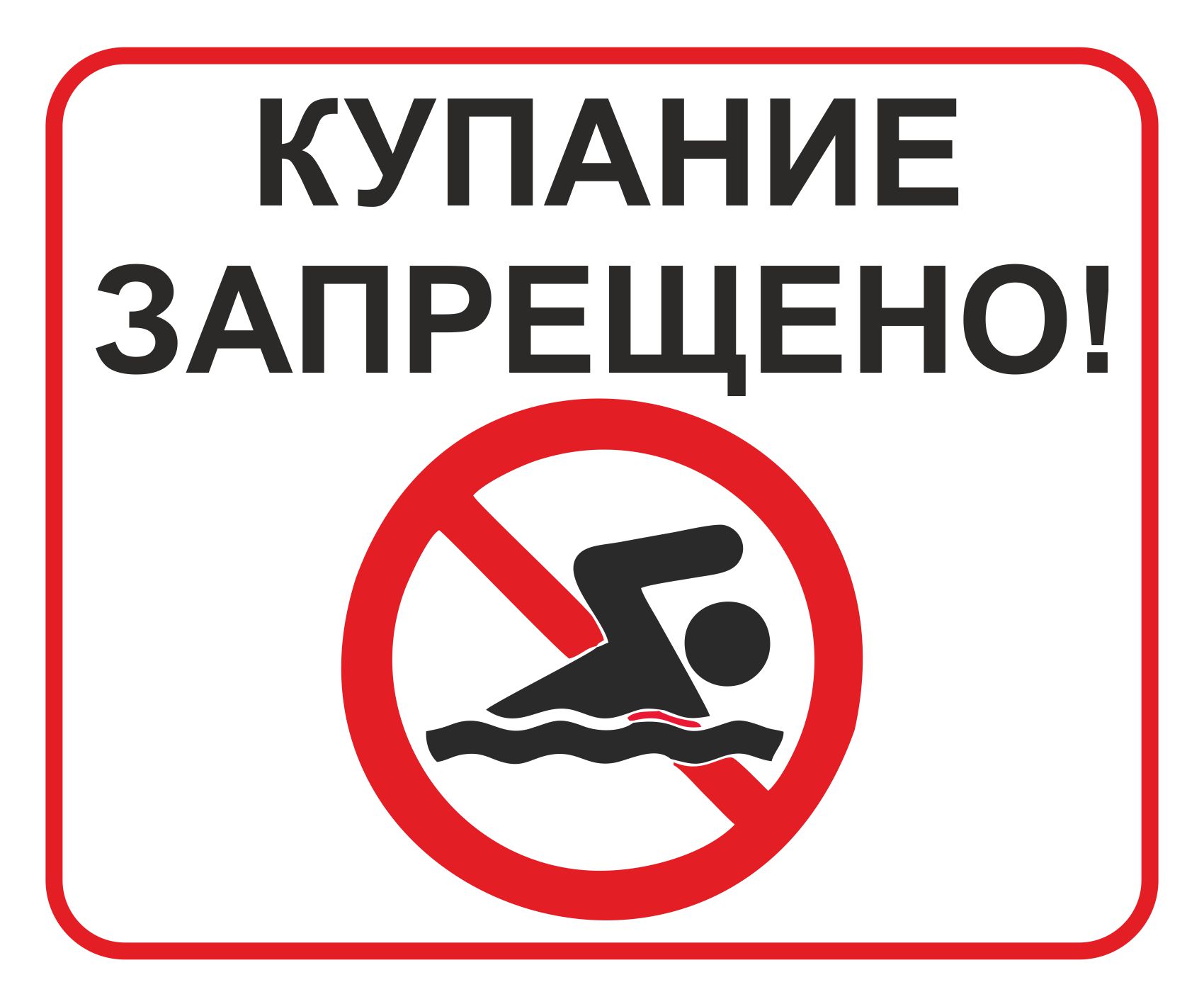 «Петровск-Забайкальский район»!!!!!На территории района НЕТ ОБОРУДОВАННЫХ МЕСТ для купания!!!!Отдыхая на водоемах, не оборудованных в соответствии с требованиями безопасности, вы подвергаете свою жизнь серьезной опасности!!! При возникновении чрезвычайной ситуации немедленно сообщите о происшествии по телефонам:8 (30236) 2-16-65 или 112 (с мобильного телефона)